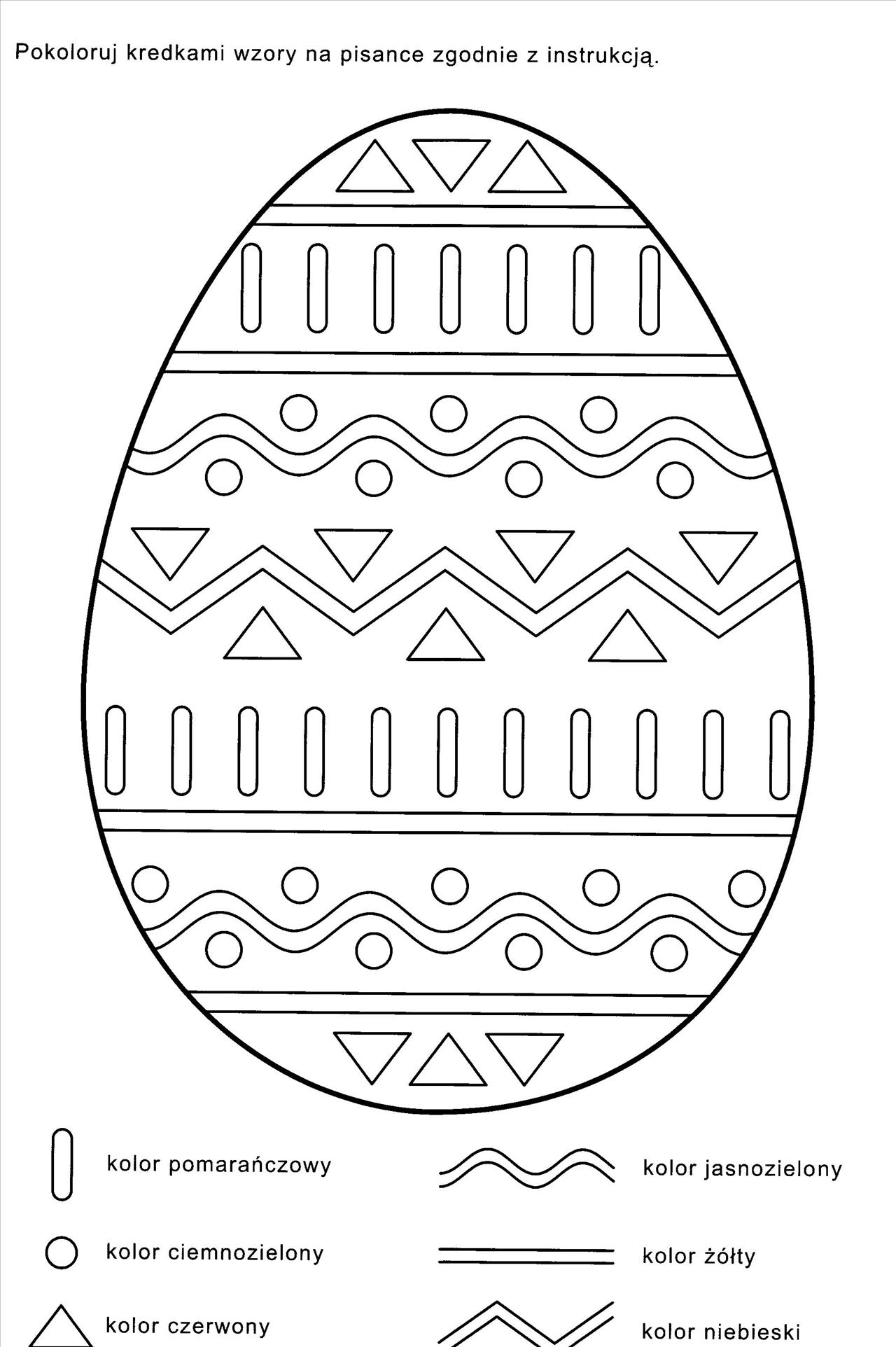 POKOLORUJ WEDŁUG WŁASNEGO POMYSŁU KURCZAKI I WYTNIJ.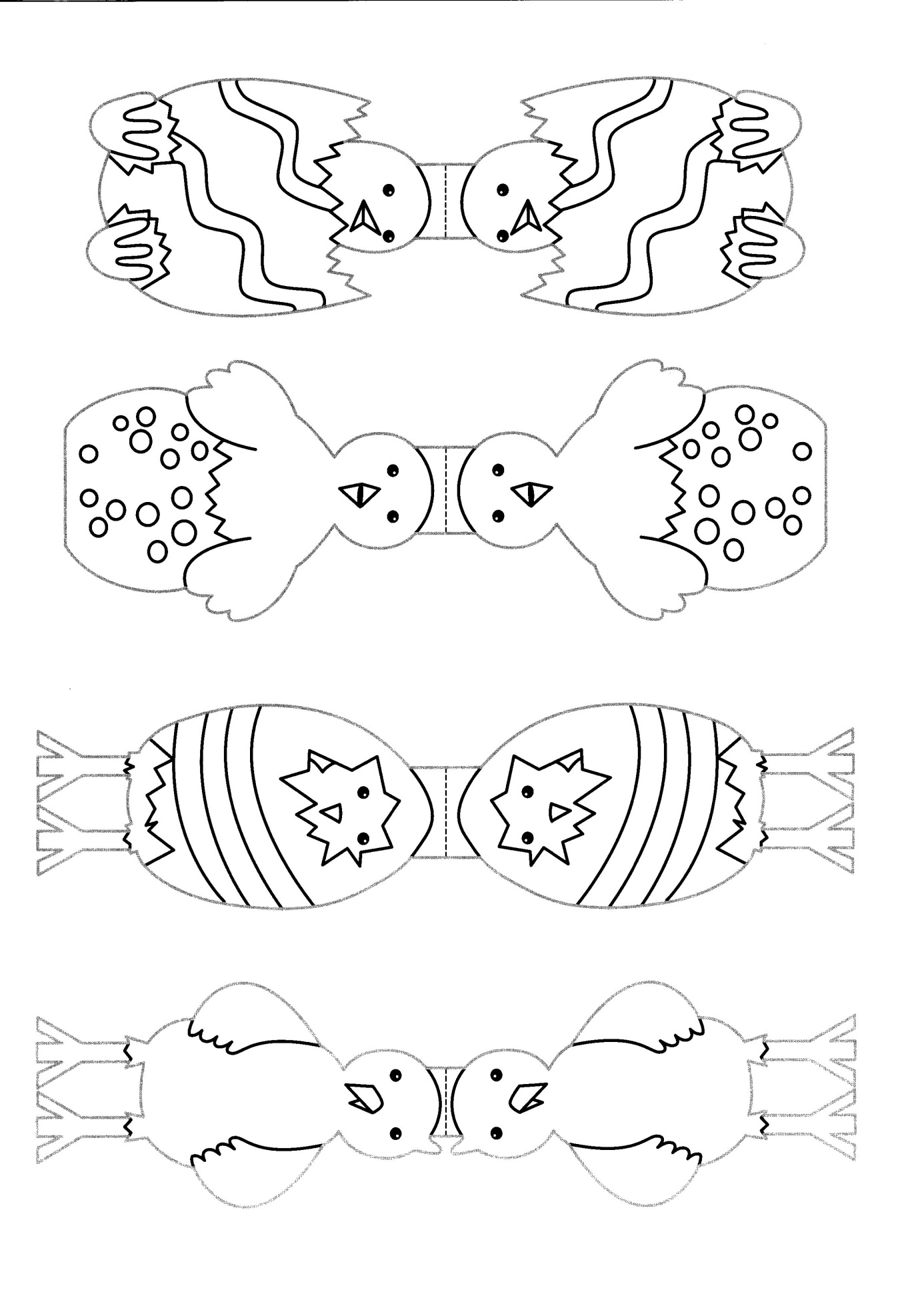 DLA MARCINA.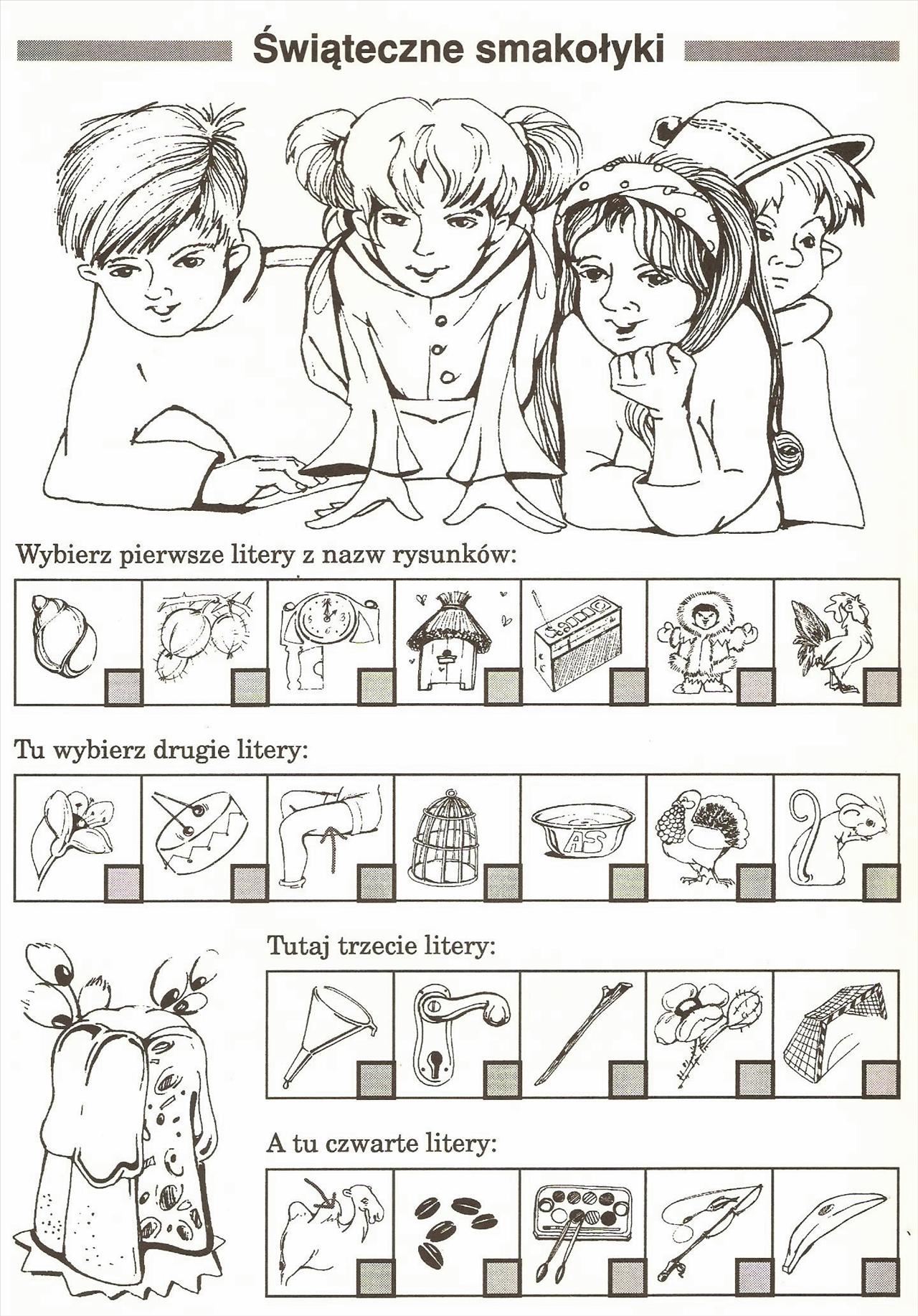 POKOLORUJ OBRAZEK DLA WSZYSTKICH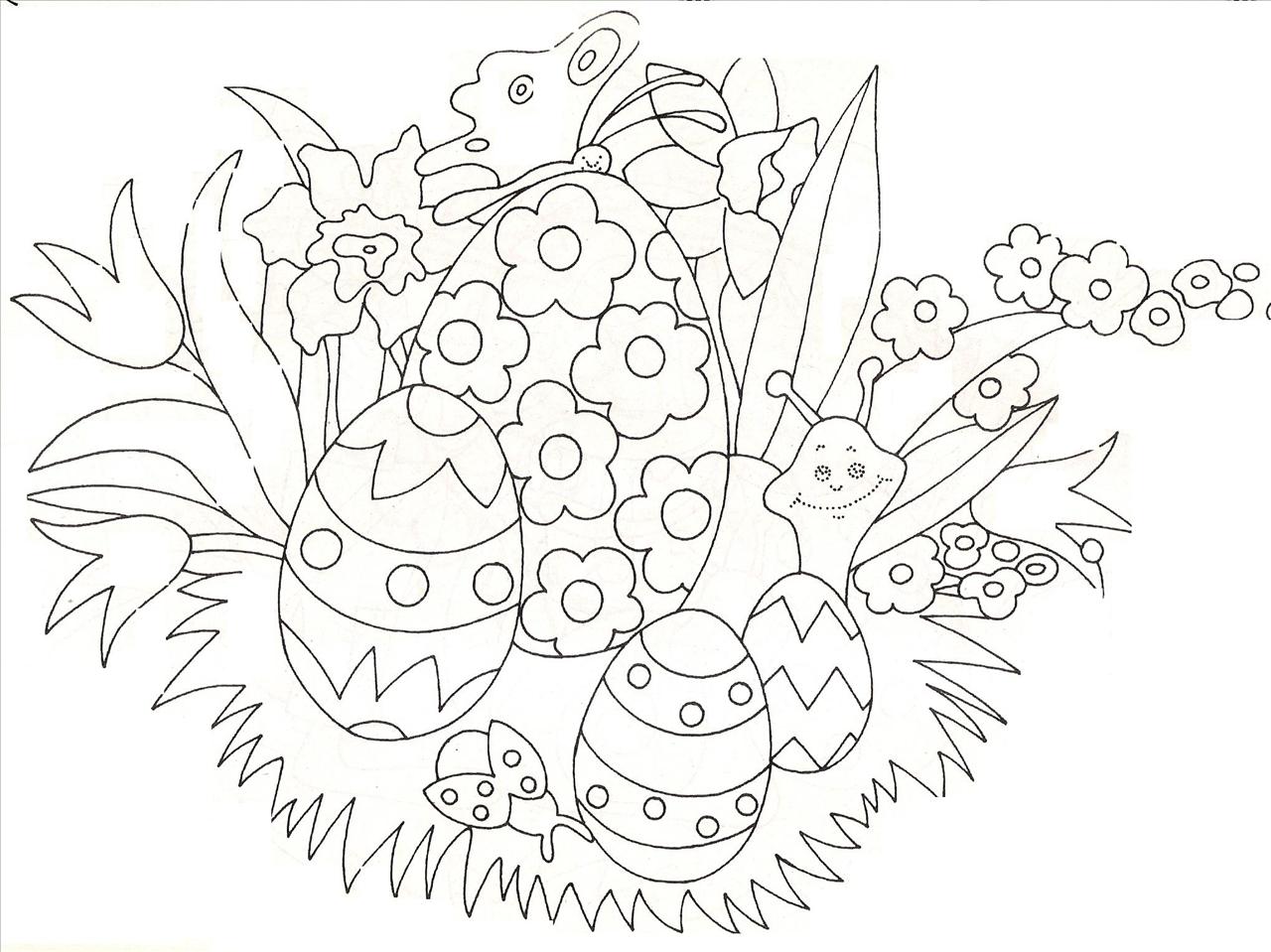 